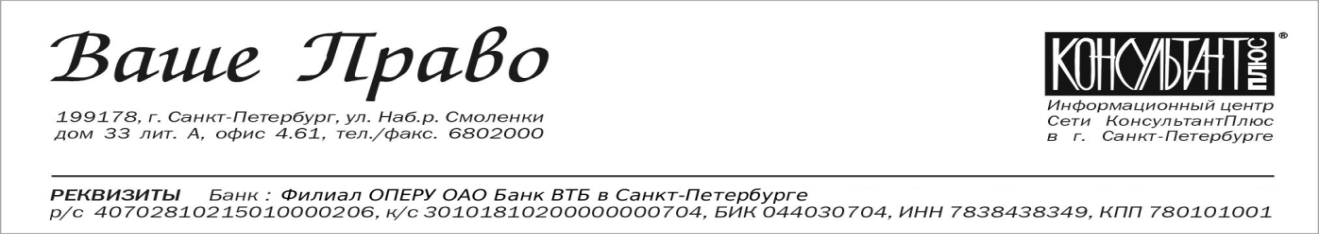 исх.  №  1201  от   « 19  »   декабря   2018  г. РУКОВОДИТЕЛЮ ПРЕДПРИЯТИЯ  ГЛАВНОМУ БУХГАЛТЕРУ.Уважаемые партнеры!Предлагаем Вам посетить 25 января  2019 года совместный семинарООО «Ваше Право» и Палаты профессиональных бухгалтеров и аудиторов на тему:«Годовая отчетность. Анализ изменений налогового законодательства. Учетная политика на 2019 год»Дата и время: 25 января  (пятница) 10:00-17:00Лектор: Ивченко Татьяна Михайловна - генеральный директор  ООО "Аудит-Эксперт", аттестованный аудитор, аттестованный налоговый консультант, член Палаты налоговых консультантов, советник налоговой службы 3 ранга (10 лет работы в налоговых органах), преподаватель, аттестованный Минфином РФ.Место проведения:  г. Санкт-Петербург, Батайский  пер. 3 А, отель «Sokos Olympia Garden»В программе семинара:1 .Налоговое администрированиеИзменения НК РФ в части налогового администрирования: комментарии фискальных органов Расширение полномочий налоговых органов. Страхование счетов малого бизнеса с 01.01.2019. ВС РФ о праве ФНС требовать пояснения. Совет Минфина по ускорению отмены блокировки счета.  Регистрация изменений в ЕГРЮЛ, обособленные подразделения и уплата через них налогов. Наличные расчеты: разъяснения  Банка России по Закону от 03.07.2018 № 192-ФЗ . Применение ККТ при расчетах в безналичном порядке. Надо ли пробивать чеки при получении денег от ФЛ через банк.  ФНС о формировании кассового чека коррекции. Передача ККТ третьим лицам. Получение ИП денег на свою банковскую карту: позиция ФНС. Выплата денег подотчетникам, по договору ГПХ и договору аренды с физ.лицом. 2. НДСУвеличение ставки НДС с 18% до 20% и связанные с этим «новогодние» проблемы: договорная практика (переходящие договоры, различные способы формирования стоимости и последствия таковых), исчисление и зачёт НДС с авансов 2018 года, НДС при возврате товаров, а также при применении бонусов и премий;Представление документов в обоснование ставки 0%, а также в обоснование налоговых вычетов;Отдельные вопросы применения налоговых вычетов: «дробление» счёта-фактуры, перенос вычета, использование чеков ККТ, применение вычета по лизингу, применение вычетов при исполнении обязательств  третьим лицом.3. Зарплатные налоги     Фиксация «основного» тарифа и отмена льготных тарифа для плательщиков УСН; Практика применения норм о повышенных тарифах страховых взносов; Изменения в правилах представления формы СЗВ-М: практика Пенсионного Фонда России; Практика применения НДФЛ: досрочное перечисление удержанного налоговым агентов налога, использование различных счетов ИП для осуществления расчётов, невозможность использования вычета по имуществу ИП. Разъяснения МФ по формам 2-НДФЛ и 6-НДФЛ.     УЧЕТНАЯ ПОЛИТИКА ОРГАНИЗАЦИИ КАК ИНСТРУМЕНТ УПРАВЛЕНИЯ ФИНАНСОВЫМ РЕЗУЛЬТАТОМ И НАЛОГОВЫМИ ОБЯЗАТЕЛЬСТВАМИ.  Правовые основы учетной политики в свете законодательства о бухгалтерском учете и положений НК РФ. Разработка учётной политики, структурирование, согласование и утверждение: компетенции и ответственность должностных лиц организации. Принцип последовательного применения учётной политики. Порядок внесения изменений и дополнений в учётную политику. Утверждение форм применяемых документов. Согласование и утверждение документооборота. Установление пределов ответственности при оформлении и подписании документов, их обработки.  Особенности организации электронного документооборота: позиция Минфина России. Вопросы организации бухгалтерского учета и налогообложения при наличии обособленных подразделений.     Учетная политика организации для целей бухгалтерского учета. Последние изменения в ПБУ 1/2008 «Учетная политика организации. Новый подход в выборе способов (методов) бухгалтерского учета. Приоритет МСФО над российскими ПБУ. Влияние новых подходов на выбор учетной политики. Определение порядка бухгалтерского учета при отсутствии норм в стандартах. Реализация принципа рациональности. Применение понятия существенности. Отступления от общего порядка формирования учетной политики. Особенности формирования УПО для составителей консолидированной отчетности. Состав и содержание. Рекомендации по выбору элементов. Управление стоимостью активов и финансовыми результатами через учетную политику для целей бухгалтерского учета. Изменения и дополнения к Учетной политике на 2019 год, связанные с новыми нормативными актами, регулирующими бухгалтерский учет в России и рекомендациями Минфина. Организационно-технологические аспекты Учетной политики, в том числе в части особенностей проведение и оформления результатов инвентаризации активов и обязательств. Организация упрощенного учета некоторыми хозяйствующими субъектами с применением инструментария Учетной политики. Организация учёта основных средств и НМА: определение стоимости, сроков их полезного использования, выбор методов амортизации, изменение стоимости. Организация учёта материально-производственных запасов: определение стоимости приобретения и списания, калькуляция продукции, оценка НЗП, единицы готовой продукции, отражение издержек обращения.  Способы признания выручки от реализации товаров (работ, услуг). Определение степени готовности работ с длительным производственным циклом. Отражение обязательств и расходов по кредитам и займам. Методы формирования резервов и оценочных обязательств. Варианты применения ПБУ 18 «Учет расчетов по налогу на прибыль». Публикация учётной политики и ее раскрытие в финансовой отчетности.     Учетная политика организации в интересах налогообложения. Структура учетной политики. Условия для представления в налоговые органы. Рекомендации по внесению изменений с учетом поправок в налоговом законодательстве и новой позиции Минфина, ФНС, ВС РФ.  Учетная политика как инструмент управления налоговыми рисками и налоговой оптимизации: судебная практика. Организационные аспекты учетной политики для целей налогообложения. Учётная политика для целей исчисления НДС: организация раздельного учёта различными методами, применение «правила 5-ти процентов» и др. Учетная политика для налога на прибыль с учетом изменений в главе 25 НК РФ: возможности сближения налогового и бухгалтерского учетов, определение состава прямых и косвенных расходов, методики оценки незавершённого производства, отражение в налоговом учёте амортизируемого имущества, амортизационной премии, выбор метода амортизации, признание в налоговом учёте неотделимых улучшений арендованного имущества, ведение раздельного учета, налоговый учёт материальных расходов, формирование резервов и другое. Дополнения в Учетную политику в связи с изменениями 2019 года в порядке исчисления, отчетности и уплаты обязательных  социальных  страховых взносов.  4. Ответы на вопросыВ стоимость участия входит  обед , раздаточный материал и комплект для записи.Стоимость участия (включая НДС):* даже если Вы не являетесь клиентом «Ваше Право», то для Вас тоже предусмотрена скидка.Подробности уточняйте по тел. 680-20-00 (доб. 5003).Внимание! Обязательна предварительная регистрация! (по телефону или на сайте)за одного слушателя от организации4 200 руб.4 200 руб.за двоих слушателей от организации6 600 руб.    (4 200 руб.+ 2 400 руб.)6 600 руб.    (4 200 руб.+ 2 400 руб.)за троих и более слушателей от организации6 600 руб.    (4 200 руб. + 2 400 руб.+0)6 600 руб.    (4 200 руб. + 2 400 руб.+0)для слушателей, которые не являются клиентами компании «Ваше Право»*6 000 руб.Аттестованным бухгалтерам, не имеющим задолженности по оплате взносов, выдается сертификат системы UCPA в зачет 40-часовой программы повышения квалификации. 